RESUMEN resultados y participación en Rankings. UNIVERSIDAD DE LEÓNEl Ranking de la Fundación Conocimiento y Desarrollo, un ranking en cuya edición de 2022 participaron 79 universidades española establece tres niveles de rendimiento -alto, intermedio y reducido- para cinco dimensiones: enseñanza y aprendizaje; investigación; transferencia de conocimiento; orientación internacional y contribución al desarrollo regional.En la edición de 2022 del Ranking de la Fundación Conocimiento y Desarrollo, elaborada sobre datos recopilados hasta el curso 2019-20, la Universidad de León muestra un rendimiento alto (con valores superiores a la media) en 9 indicadores, 1 más que en la pasada edición: tasa de rendimiento en Máster; número de estudiantes de otras comunidades matriculados en Grado; número de estudiantes de otras comunidades matriculados en Máster; porcentaje de publicaciones de acceso abierto; número de tramos de investigación vivos del PDI; fondo externos de investigación liquidados; fondos provenientes de fuentes privadas captados para transferencia de conocimiento; número de spin-offs creadas en los últimos tres años y publicaciones con empresas de la región. Muestra un rendimiento intermedio, es decir, con valores iguales o ligeramente superiores a la media, en 17 indicadores y un rendimiento reducido en 10 indicadores.Por otra parte, respecto a la edición de 2021, se evidencia un incremento en el valor de los siguientes 18 indicadores: tasa de graduación en Máster; tasa de graduación normativa en Grado; tasa de rendimiento en Grado; tasa de rendimiento en Máster; tasa de éxito; estudiantes de otras comunidades en Grado; fondos externos de investigación liquidados; fondos externos de investigación captados; publicaciones por profesor; impacto normalizado de las publicaciones; publicaciones en acceso abierto; post-doctorados; tramos de investigación; recursos externos liquidados para investigación y transferencia de conocimiento provenientes de fuentes privadas; publicaciones con empresas; titulaciones en idioma extranjero de Grado; movilidad de estudiantes; profesorado extranjero y publicaciones internacionales.De ello se puede concluir que Unileon:Ha mejorado en cuanto al rendimiento académico de sus estudiantesSigue siendo una de las universidades que tienen más alumnado procedente de otras comunidades (más en Grado que en Máster)Es una de las universidades que más fondos externos de investigación liquida habiendo duplicado la liquidación (recursos externos para actividades de I+D+i por la Universidad y por las entidades vinculadas sin incluir las transferencias corrientes del Gobierno, por PDI (ETC). T= promedio de 3 años)Ha mejorado la captación de recursos externos para actividades de I+D+i sin incluir las transferencias corrientes del Gobierno, por PDI (ETC). T= promedio de 3 años.Sigue siendo una de las universidades que tiene más número de sexenios vivosEs una de las universidades que liquida más recursos externos para investigación y transferencia de conocimiento provenientes de fuentes privadas dividido por PDI (ETC). T= promedio de 3 años.Sigue mejorando en la ratio entre el número de estudiantes de grado y máster en programas de intercambio con el extranjero (enviados y atraídos) y el total de estudiantes de grado y máster matriculados. T= promedio de 3 añosEstos datos evidencian que, desde 2016, la institución leonesa mantiene un progreso constante que se refleja en un mejor posicionamiento respecto a los indicadores con los que la Fundación Conocimiento y Desarrollo evalúa su rendimiento en enseñanza y aprendizaje, en investigación, en transferencia de conocimiento, en orientación internacional y en contribución al desarrollo regional.Este ranking se define como un ranking multidimensional que permite comparar el rendimiento de las universidades, no en términos absolutos, sino en sus diferentes áreas de actividad. Según se explica en su propia página web, no aportan resultados en forma de tablas, determinando qué universidad está en el primer, segundo o tercer lugar, ni por institución, ámbito, dimensión o indicador sino que pretenden aportar una herramienta que ofrece a los usuarios la posibilidad de diseñar sus propios rankings en función de cuáles sean sus intereses y preferencias. Además, en sus cálculos no se tiene en cuenta el volumen de las universidades.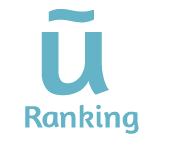 El proyecto ISSUE (Indicadores Sintéticos del Sistema Universitario Español), desarrollado en colaboración por la Fundación BBVA y el Instituto Valenciano de Investigaciones Económicas (Ivie) analiza una serie de indicadores correspondientes a 3 dimensiones (Docencia, Investigación e Innovación y Desarrollo Tecnológico) y 4 ámbitos para cada uno (recursos, producción, calidad, internacionalización) y ordena las universidades españolas en función de su rendimiento corrigiendo los efectos del distinto tamaño de las instituciones para hacerlas comparables entre sí. En la edición de 2022 de este estudio se analizaron datos de 72 universidades españolas que proceden del SIIU, de la CRUE y de la Web of Science con una cobertura temporal de 6 años (de 2014 a 2020)La Universidad de León mantiene los buenos resultados de la edición anterior estando situada en el nivel 6 de 12 con un índice de rendimiento de 1 (hasta 2019 estuvo en el nivel 8). Estos resultados demuestran que sus logros contrarrestan el efecto del tamaño ya que está situada al mismo nivel y con el mismo índice de rendimiento que universidades de mayor tamaño como la Universidad de Valladolid o la Universidad da Coruña.En esta edición, en la dimensión Docencia, UNILEON se mantiene en el nivel 4 de 7. Cuando se analizan los ámbitos evaluados en esta dimensión (recursos, producción, calidad e internacionalización) y se comparan los índices de la Universidad de León con los de las otras universidades públicas de la comunidad se observa que el rendimiento de la Universidad de León es superior en Producción (tasa de éxito, tasa de evaluación y tasa de abandono global) y en Calidad (% de alumnos de posgrado y notas de corte).Por su parte, en Investigación e Innovación, la Universidad de León se encuentra el nivel 10 de 19 con un índice de 1. Cuando se analizan los ámbitos evaluados en esta dimensión (recursos, producción, calidad e internacionalización) y se comparan los índices de la Universidad de León con los de las otras universidades públicas de la comunidad se observa que tenemos mejores resultados en Producción (documentos citables con referencia ISI, número de patentes por cada 100 profesores doctores y tesis doctorales leídas por cada 100 profesores doctores) que la Universidad de Salamanca y que la Universidad de Valladolid y los mismos resultados que la Universidad de Salamanca y la Universidad de Burgos en cuanto a Calidad (factor medio de impacto, porcentaje de publicaciones en el primer cuartil y citas por documento).Finalmente, respecto a los indicadores de inserción laboral los resultados alcanzados por la Universidad de León siguen siendo muy buenos pues están por encima de la media de los resultados del Sistema Universitario Español en su conjunto con una tasa de afiliación en el 2020 del 77,7% de los alumnos egresados en el año 2015-16 y una base media de cotización de 30339 euros.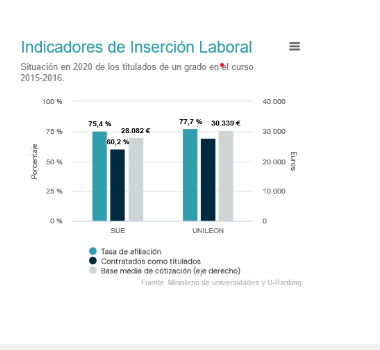 Desde el año 2019, la Universidad de León participa, asimismo, en distintos rankings de la consultora internacional Times Higher Education.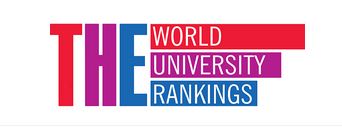 En su ranking mundial por materias de 2022 (Times Higher Education World University Rankings by Subjects 2022), la Universidad de León ha logrado posicionarse entre las mejores universidades del mundo en las siguientes materias:Ciencias de la Salud: 601+Ciencias de la Vida: 601-800Ciencias Físicas: 601-800Ciencias Sociales: 601+Educación 301-400Según este ranking, la Universidad de Stanford y la Universidad de California, Berkeley son las dos mejores universidades para cursar algún título de Grado en Educación. De las 400 mejores universidades del mundo en esta materia, 36 son españolas. Dentro de las españolas, la Universidad Autónoma de Barcelona es la mejor situada y la Universidad de León está entre las que ocupan la cuarta posición. Es en el ámbito Citaciones, en el cual se evalúa el número de veces que los trabajos publicados por el profesorado de la Universidad de León se citan y el impacto de dichas publicaciones, en el que más destaca siendo la tercera mejor universidad española. Por su parte, en la edición de 2022 del ranking THE de universidades jóvenes (THE Young University Rankings), un ranking que aplica la misma metodología que el Ranking mundial THE para evaluar las universidades de menos de 50 años en enseñanza, investigación, citaciones, transferencia de conocimientos y perspectiva internacional, pero controlando el efecto de la reputación acumulada, la Universidad de León fue incluida entre las 300 mejores universidades, de las que 32 son españolas. Los indicadores en los que más destaca son proporción de alumnos por profesor (13/1) y en porcentaje de alumnado internacional (15%).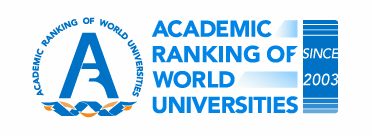 Dentro de los rankings internacionales uno de los más es el Ranking Académico de las Universidades del Mundo (Academic Ranking of World Universities - ARWU) que se conoce coloquialmente como Ranking Shanghái porque fue publicado por primera vez en junio de 2003 por la Escuela Superior de Educación de la Universidad Jiao Tongde Shanghái de China, el cual se actualiza con periodicidad anual.ARWU utiliza seis indicadores objetivos para clasificar las universidades del mundo. Estos indicadores son el número de alumnos y profesores que han ganado premios Nobel y medallas Fields, el número de investigadores altamente citados, el número de artículos publicados en revistas de Nature y Science, el número de artículos indexados en Science Citation Index - Expanded (SCIE) y Social Sciences Citation Index (SSCI), y el rendimiento per cápita respecto al tamaño de una institución. AMRU califica más de 2000 universidades al año y las 100 mejores se publican en la web.En el ranking ARWU-Shanghai por materias de 2021, en Ciencias Veterinarias, la Universidad de León figura entre las 100 primeras; en Ciencias de la Agricultura, entre las 500 primeras. 